Квитанция за конференциюДля получения квитанции нужно заполнить форму на странице https://aons.mpei.ru/cabinet/?menu=700580d0-a340-4bb5-aa24-a24fa081bc44 и нажать кнопку «Загрузить квитанцию».Сумма оргвзноса для внешних участников – 600 руб. 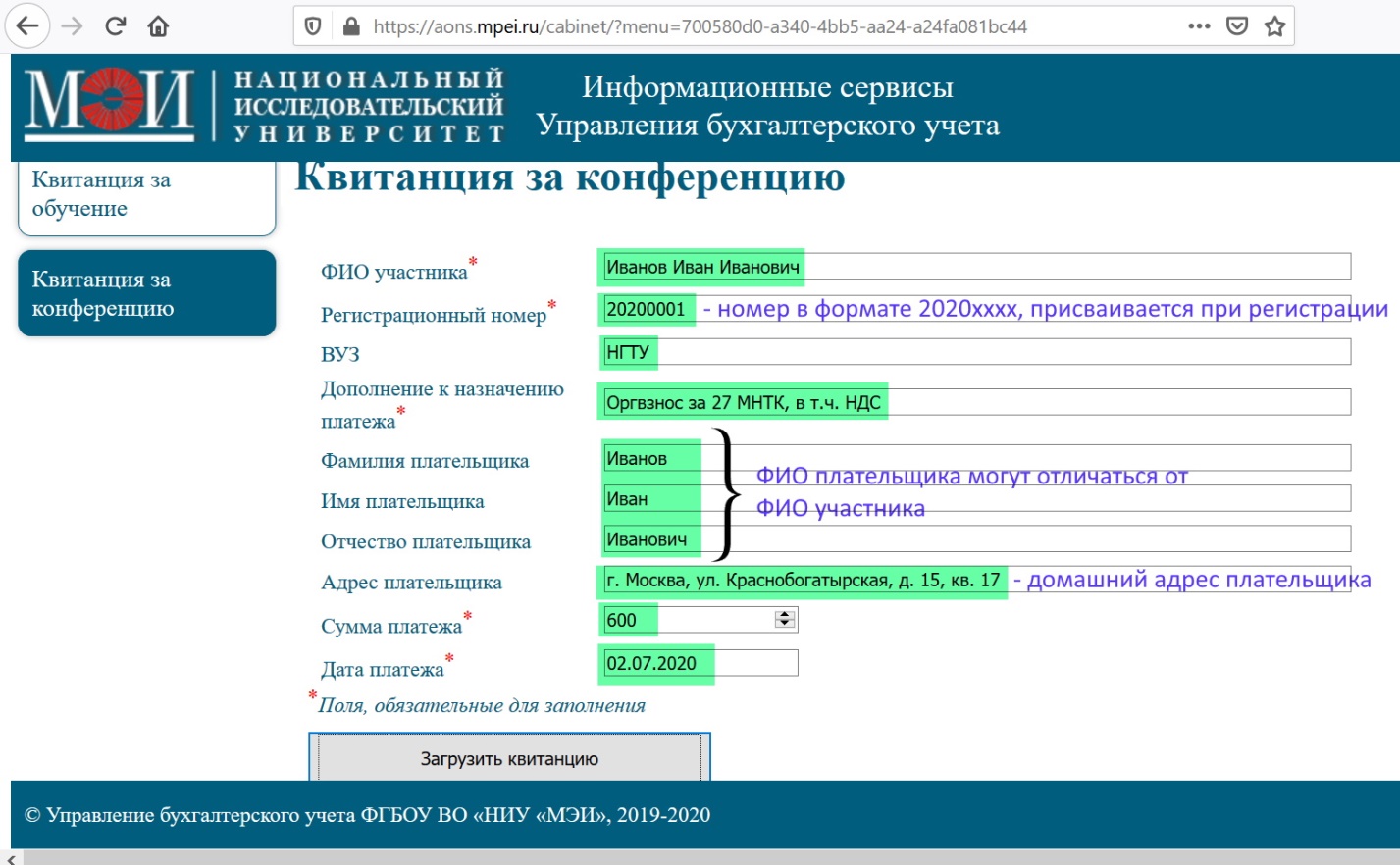 Образец квитанции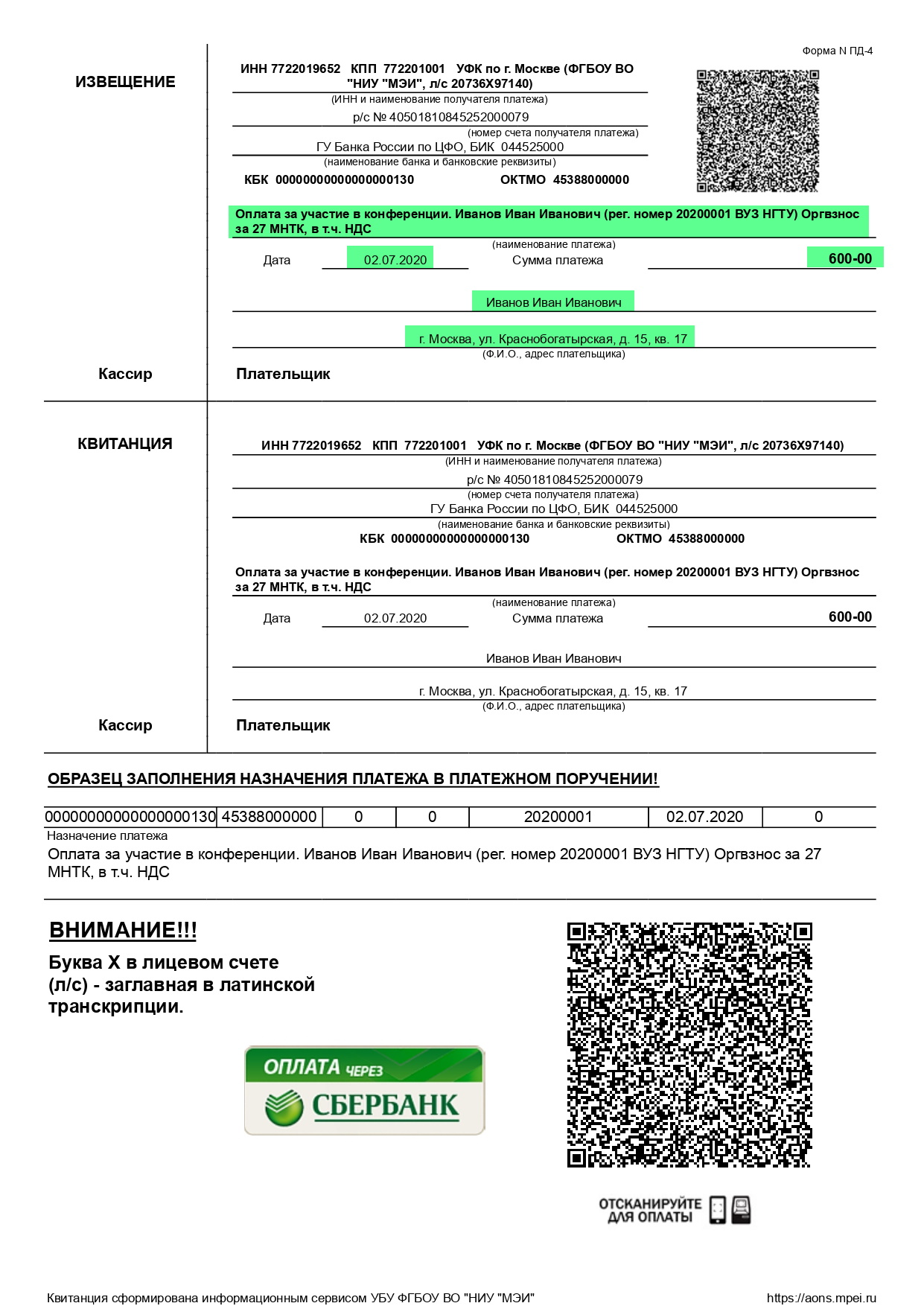 